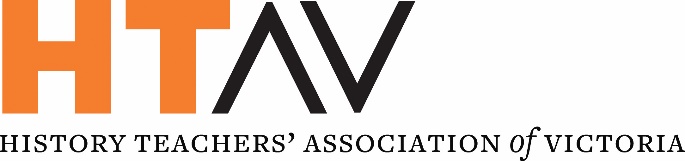 AGM Proxy FormThis form must be completed, signed, scanned and emailed to admin@htav.asn.au by 5.00pm on Monday 27 March 2023. Proxies emailed after that time will not be valid.THE HISTORY TEACHERS’ ASSOCIATION OF VICTORIA*Please note that in the case of school memberships, the Principal or CEO can nominate only one person to vote on their behalf. To do this they need to complete a Representative form. If this nominated Representative cannot attend the AGM, they should then complete a Proxy form to enable someone else to do so on their behalf.I, Please print full nameofAddressbeing an individual / school* [choose one] member of the History Teachers’ Association of Victoria hereby appoint	Name:Of:AddressOr failing him or herNameOf:AddressSigned:as my proxy to vote on my behalf at the annual general meeting of the Association, to be held at the Hellenic Museum and at any adjournment thereof. My proxy is hereby authorized to vote as they see fit at the meeting.  Date: